Familia  CombonianaNOTICIARIO MENSUAL DE LOS MISIONEROS COMBONIANOS DEL CORAZÓN DE JESÚS747	Diciembre 2016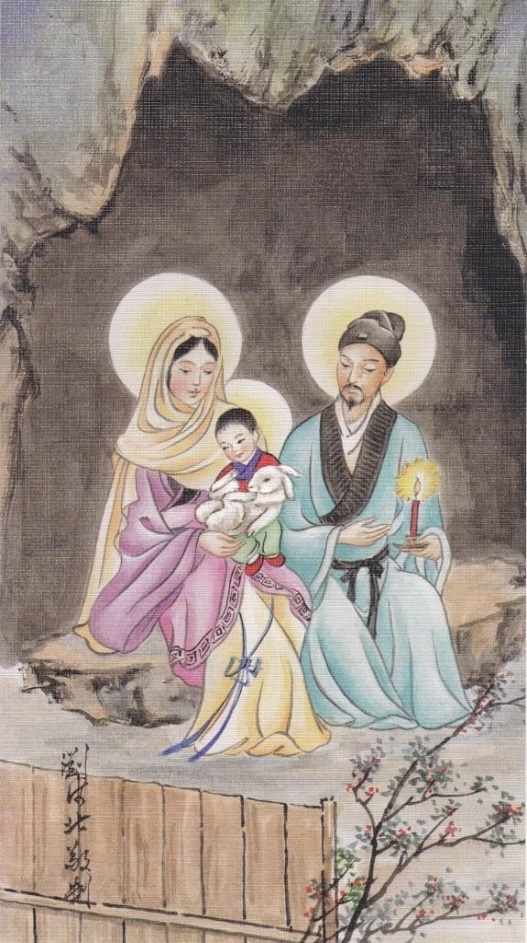 FELIZ NAVIDADDIRECCIÓN GENERALCarta del Cardenal Zubeir al Superior GeneralEl 21 de noviembre de 2016 el Cardenal Gabriel Zubeir Wako ha escrito una carta al P. Tesfaye Tadesse G., Superior General, informándole de su dimisión como Arzobispo de Jartum y expresándole en ella su agradecimiento, sobre todo, por haber contado con el trabajo de los Misioneros Combonianos: “Ha sido un verdadero gusto y privilegio servir a Dios y a su pueblo con la ayuda del personal de su Instituto en esta diócesis. Estoy profundamente agradecido por su liderazgo y testimonio de Cristo a través del ministerio, un regalo para la Iglesia y para todo el país”.Los combonianos, escribe el Cardenal, han contribuido a la realización del Plan de Salvación de Dios escuchando la invitación de San Daniel Comboni que ha invitado a toda la Iglesia a ir a África para anunciar el Evangelio. Especialmente, formando y educando a numerosos jóvenes en las escuelas, acompañándoles en su búsqueda de realización. “Muchos de nosotros, fuimos educados y formados por religiosos y religiosas. Aprecio su disponibilidad y la dedicación para vivir su carisma en esta Iglesia”. El Card. Zubeir concluye su carta orando para que nuestro Instituto pueda continuar con el mismo espíritu para sostener el trabajo de su sucesor.EspecializacionesEl Hno. Simone Della Monica, ha conseguido el doctorado trienal en Ciencias Políticas para la cooperación y el desarrollo, en la Universidad de los Estudios Roma Tres, con la tesis: “La cooperación al desarrollo en el campo sanitario en África – objeto de estudio: Sur Sudán”.Profesiones perpetuasHno.Lumami Mwanza Patrick (SS) Bibwa-Kinshasa (RDC)  20.11.2016Ordenaciones sacerdotalesP. Garrido Santiago Margarito (A)  Matnog-Sorsogon (RP) 05.11.2016P. Atohoun Comlan Aflihoun Armel (T)	Cotonou (BEN)	 12.11.2016Obra del RedentorDiciembre	01 – 15 PE	16 – 31 UEnero	01 – 15 A	16 – 31 BRIntenciones de oraciónDiciembre – Para que las misioneras y los misioneros combonianos logren compartir el gozo del Dios con nosotros en su fraterno y cotidiano encuentro con la gente. Oremos.Enero – Para que los jóvenes se dejen cuestionar por la pregunta de sentido que llevan en el corazón y puedan encontrar testigos de Cristo que les indiquen el camino del Evangelio. Oremos.PublicacionesRaimundo Nonato Rocha dos Santos: Justice and Peace Manual, publicado por la Universal Printers Co. Ltd., Juba, SS, 2016. Este “Manual de Justicia y Paz” es un instrumento para la formación, la reflexión y la acción, en vista de mejorar el ministerio de Justicia, Paz e Integridad de la Creación (JPIC) en las parroquias, pero también es una Guía para todas las personas que se sienten llamadas a trabajar en este sector. ASIAOrdenación sacerdotalLos combonianos en Asia han vivido un momento de mucha alegría y agradecimiento a Dios porque el 5 de noviembre, Margarito (“Mar”) Santiago Garrido ha sido ordenado sacerdote por Mons. Arturo M. Bastes, SVD, obispo de la Diócesis de Sorsogon, Filipinas.La ordenación tuvo lugar en la Iglesia parroquial del Santo Niño Jesús en Matnog, Sorsogon. Un numeroso grupo de fieles participó en la celebración: familiares del ordenando, sus parientes y amigos, muchos parroquianos, combonianos de Manila, Macau, Taiwán y Vietnam, aspirantes y postulantes del Seminario Daniel Comboni, grupos de amigos y voluntarios combonianos llegados desde Manila y Taiwan donde Mar hizo el servicio misionero y su servicio pastoral como diácono.Mar entró en el Instituto comboniano, después de diplomarse en Ingeniería Agraria, tiene un Master en Dirección y, después de haber trabajado durante dos años como empleado del gobierno local de Matnog, en el campo de la investigación. Después del noviciado en México ha estudiado la teología en el Perú.Mons. Arturo ha hablado con entusiasmo de San Daniel Comboni y ha pedido a Mar de imitar su grande espíritu misionero. En su homilía ha hablado muy bien de la revista World Mission proponiéndola como medio de animación misionera y ha animado a los combonianos a fortalecer su presencia en las Filipinas y el continente asiático.BRASILEncuentro de superiores de circunscripción de América y AsiaEl encuentro de los superiores de las circunscripciones Combonianas de América-Asia ha tenido lugar en São Paolo, Brasil del 22 al 26 de noviembre último.Los misioneros, siguiendo la égida del magisterio del Papa Francisco, sobre todo, inspirándose en la Exhortación apostólica Evangelii Gaudium y de la Encíclica Laudato si’, se sintieron invitados a madurar una teología de comunión e inclusión que integre también las preocupaciones de la Madre Tierra. “Nuestra misión es una invitación a construir relaciones nuevas – ha dicho el P. Dario Bossi, nuevo superior provincial de Brasil- para no permanecer ajenos a ningún aspecto de la evangelización, sobre todo, en el campo de la justicia socioambiental”.Los superiores apenas electos han recibido la estafeta de los superiores que terminan su mandato, contando también con la presencia de aquellos que han sido confirmados para un segundo periodo.El grupo ha elaborado un plan y un proyecto misionero para los dos continentes. Se ha examinado la situación de cada circunscripción, evidenciando los signos de esperanza y compartiendo las preocupaciones que los misioneros enfrentan en los territorios en los cuales están presentes. Las relaciones entre las circunscripciones Combonianas de América-Asia siempre han sido fluidas, compartiendo líneas pastorales comunes.CONGOVotos perpetuosLa familia comboniana del Congo, en ocasión de la fiesta de Cristo Rey, ha celebrado con mucha alegría la consagración perpetua al Señor del Hno. Patrick Lumami Mwanza. La celebración tuvo lugar en la parroquia comboniana de Notre Dame du Bon Secours de Bibwa, en el decanato del Apóstol Santiago, arquidiócesis de Kinshasa. La fiesta ha comenzado con la Misa presidida por el P. Joseph Mumbere, superior provincial, que, durante la homilía, compartió con los presentes el significado de los consejos evangélicos y su relación con la vida del Hno. Patrick y su trabajo misionero con la gente de Sur Sudán.Al final de la celebración, el Hno. Patrick ha dicho que es consciente que su vida se ha convertido en don para Dios y para la humanidad, sobre todo, para la gente que sufre de Sur Sudán agradeciendo a todas las personas que lo han acompañado durante su camino, en especial a sus padres, a los formadores, a los maestros y compañeros. CURIAOrdenación diaconalEl domingo 13 de noviembre de 2016, en nuestra Curia General, se ha celebrado la fiesta de la ordenación diaconal del joven comboniano zambiano Justin Ndhlovu, gozando de la presencia de su madre, una hermana y algunos parientes venidos de su país, así como la de otros sacerdotes y amigos que viven en Roma. La Misa ha sido presidida por Mons. Miguel Ángel Ayuso Guixot, secretario del Consejo Pontificio para el Diálogo Interreligioso, concelebrada por Mons. Paulino Lukudo Loro, arzobispo de Juba (Sur Sudán) y el P. Tesfaye Tadese G., superior general, y la presencia de otros hermanos que prestan sus servicios o estudian en Roma, de sacerdotes, religiosas y religiosos misioneros y amigos de Justin y de los Combonianos.En su homilía Mons. Ayuso ha hecho alusión a dos verbos importantes en la tarea de la Iglesia: ‘anunciar’ y ‘servir’, citando un discurso del Papa Francisco pronunciado el pasado 29 de mayo en Plaza San Pedro: “el apóstol y servidor son dos términos que van juntos, no pueden separarse jamás: quien anuncia a Jesús es llamado a servir y quien sirve anuncia a Jesús”.ECUADORLos días 25, 26 y 27 de noviembre se celebraron cuarenta años de la presencia comboniana en la Parroquia de El Carmen en la Arquidiócesis de Portoviejo.Los primeros en llegar fueron el P. Jorge Bevilacqua (†), el P. Juan Riva (†) y el Hno. Juan Benjumea el 14 de noviembre del 1976; poco tiempo después se unió a ellos el P. Enea Mauri, actual párroco. La comunidad ha querido celebrar este acontecimiento como acción de gracias al Señor por la labor de los 38 padres y los 4 Hermanos que pasaron sembrando la semilla del Evangelio.La participación ha sido multitudinaria y superó toda expectativa. Ahora la Parroquia cuenta con 46.000 habitantes, en la zona del centro, más la gente de las 33 comunidades del campo. A lo largo de estos años se han formado 3 nuevas parroquias administradas por el clero diocesano y una más que se creará, dedicada a San Daniel Comboni.El viernes tuvo lugar la sesión solemne en la que se hizo memoria de la labor evangelizadora en el campo de la educación, formación de líderes, promoción humana y la defensa del territorio en discusión de la Manga del cura. Estuvieron presentes todas las autoridades civiles y los representantes de las diferentes Instituciones que reconocieron la labor encomiable desarrollada por los misioneros a lo largo de estos años. En la sesión solemne el Alcalde entregó una linda placa conmemorativa a nombre de todo el pueblo carmense.El sábado tuvo lugar la gran romería. Todas las 14 capillas del centro, las del campo y la gente con carros alegóricos que aludían a la fecha y otros carros acompañaron la romería precedida por un grupo de ciclistas y unos muchachos vestidos de sacerdotes que llevaban un cartel con el nombre de los 12 párrocos que se han alternado a la guía de la parroquia.La romería, pasando por la Iglesia central, llegó al coliseo municipal donde el arzobispo presidió la Eucaristía pidiendo al Señor que acompañe por otros 40 años a los misioneros y destacando la labor evangelizadora desarrollada. Seguidamente se presentó la obra teatral de la vida de Comboni, algo extraordinario que suscitó admiración y emoción en los participantes. Fue preparada arduamente por los laicos a lo largo de dos meses. La celebración se terminó con una comida para las más de mil personas reunidas.El domingo en todas las celebraciones se realizó la procesión ofertorial con danzas, dones locales y una representación más breve de la vida de Comboni.EGIPTOOrdenación diaconalEl escolástico Franck Mandozi Tondi-Ise, comboniano congoleño, ha sido ordenado diácono el pasado 14 de octubre por Mons. Adel Zaki, OFM, Vicario Apostólico de Alejandría de Egipto.Franck tiene 31 años, nacido en Kinshasa, donde inició su camino vocacional. Hizo el noviciado (2009-2011) en Cotonou, Benín, y el escolasticado (2011-2015) en Cape Coast, Ghana. Una vez terminados sus estudios teológicos, fue enviado a hacer el servicio misionero de dos años a El Cairo, Egipto, en la comunidad del Dar Comboni, donde, desde 1994, funciona el Centro para los Estudios Árabes e Islamología, Diálogo con el Islam y Ecumenismo.ITALIAInmigraciónEn nuestra Sala África de Verona ha sido presentado para la ciudad y la provincia el Dossier estadístico Inmigración, preparado por el Centro de estudios e investigaciones IDOS. La asistencia ha sido muy buena.Exposición de ‘Nacimientos’ Durante el periodo natalicio el Museo africano ha organizado una exposición de más de un centenar de nacimientos provenientes de muchos países del mundo. Esta iniciativa se comenzó en el 2012 con muy buena participación de niños y familias enteras.Petición de ayudas a la provincia italiana para proyectosSe recuerda que las peticiones de ayuda para proyectos deben dirigirse a: Commissione progetti  (milaniven@gmail.com), Vicolo Pozzo 1, Verona, siguiendo la Guía que, en su momento, fue enviada a todos los superiores de circunscripción. Los proyectos aprobados serán distribuidos por el financiamiento entre Mondo aperto y Fondazione Nigrizia ONLUS. Se tenga presente que como ONLUS no podemos financiar proyectos estrictamente religiosos, como iglesias, cursos para catequistas, casas parroquiales o de religiosos, etc. Se aceptan proyectos agrícolas, pozos, escuelas, autos (con aportes de un máximo de 5,000 € por iniciativa), cursos de formación para líderes, JPIC, agentes de desarrollo, promotores sociales de comunidades, calificación de enseñantes, etc. Se recuerda que es necesaria la colaboración de la gente del lugar y se cuantifica. A los hermanos que han sido beneficiados con alguna ayuda de los organismos antes mencionados, se les pide que, una vez concluido el proyecto, envíen fotos y su agradecimiento por escrito a los bienhechores que nosotros divulgaremos a través de los portales. Actividades ACSEEn el mes de septiembre ACSE (Asociación Comboniana de Servicio a Migrantes – centroacse.wordpress.com) ha reanudado sus actividades a tiempo completo ofreciendo a los migrantes los siguientes servicios: cursos de lengua italiana (desde alfabetización a nivel superior, reconocidos por la Universidad de Perugia), cursos de inglés (3 niveles), cursos de corte y confección, cursos de informática con permiso europeo (dos aulas), ventanilla de empleos, banca alimenticia, asistencia jurídica y psicológica a familias en dificultad, servicio dental en un dispensario remodelado, servicio de “Repatriación voluntaria asistida”. También se ha retomado la asistencia pastoral y ayuda a estudiantes universitarios.En este nuevo año escolar hay más de 400 migrantes y ‘nuevos’ prófugos que pidieron ser asistidos por el ACSE y que se suman a los inscritos en los años pasados.También aumentan los voluntarios (entre ellos algunos migrantes de segunda generación) que ofrecen sus servicios y algunos jóvenes, incluidos dos que hacen su Servicio Civil en este año.KENYAPrimer sacerdote comboniano de los PokotEl 29 de octubre de 2016, después de 34 años de trabajo misionero entre los pastores Pokot de Kenya, los Misioneros combonianos han celebrado la ordenación del primer sacerdote perteneciente a este grupo étnico. Alrededor de tres mil personas acudieron a la misión de Amakuriat para asistir a este evento histórico.Los combonianos llegaron por primera vez a Kenya oficialmente en 1973, provenientes de la misión de Amudat, en Uganda. En 1982 el Hno. Dario Laurencig ha sido el primer comboniano en pisar el suelo de la misión de Amakuriat, parroquia de donde es oriundo el neosacerdote, Abraham Ang’lrotum Sireu, que en esa fecha contaba con pocos meses de vida.Treinta y cuatro años después, vestido con el traje tradicional de guerrero Pokot, el diácono Abraham ha sido presentado por su padre a la asamblea que participaba en la ordenación. Mons. Morris Crowly, de la diócesis de Kitale, ha presidido la Eucaristía. Cantos y danzas autóctonas han acompañado la hermosa celebración.El día siguiente, en la Misa de acción de gracias, el P. Barry, de la diócesis de Kitale, ha exhortado durante la homilía a los fieles Pokot a apoyar a sus hijos e hijas si fueran llamados a esta vida, comenzando con mandarles a la escuela.Participaron en la celebración también algunas religiosas Pokot, del grupo vocacional, pertenecientes a diversos Institutos. Han hablado y compartido sus experiencias en la promoción vocacional, invitando a una sola voz: ‘es tiempo que la juventud Pokot tome en serio la vida religiosa y sacerdotal’.En la Misa de acción de gracias estaba también presente el Hno. Friedbert Tremmel, presencia significativa, no sólo porque representaba a la DSP, primer destino del P. Abraham, sino  porque siendo un joven Hermano comboniano, lo había conocido y acompañado vocacionalmente en la misión de Amakuriat.MOZAMBIQUEAsamblea continental de ecónomosLos ecónomos de las circunscripciones combonianas de toda el África se encontraron del 31 de octubre al 5 de noviembre en Maputo, Mozambique. La asamblea continental ha contado, por primera vez, con la participación de los ecónomos de las circunscripciones Combonianas francófonas, anglófonas y el Mozambique para evaluar y programar las actividades relacionadas con su sector, teniendo en cuenta las realidades contextuales de cada país. Estuvieron presentes 16 hermanos, representantes de todas las circunscripciones ayudados por el P. Claudio Lurati, ecónomo general que condujo la asamblea, y el P. Pietro Ciuciulla, asistente general, encargado del área de economía del Instituto.En un clima fraterno los participantes han reflexionado sobre la manera de construir caminos comunes, según las normas del Instituto y las orientaciones del último Capítulo General, economía y contabilidad, Fondo Común Total (FCT) y el modo de llevar a cabo proyectos sociales y eclesiales a nivel de continente.POLONIAIniciativas comunes con otros misionerosDel 18 al 20 de noviembre algunos de los miembros de la comunidad de Cracovia participaron a un encuentro sobre el trabajo misionero en Polonia. La iniciativa fue organizada por la Sociedad de Misiones Africanas (SMA) y se llevó a cabo en Piwiczna-Zdroj, un bello pueblo cercano a la frontera con Eslovaquia. Participaron también representantes de la Sociedad de los Misioneros de África (Mafr).La Sociedad de las Misiones Africanas y los Padres Blancos son dos Institutos con los cuales los misioneros combonianos se encuentran seguido por su trabajo en África. Por este motivo los hermanos de la comunidad de Cracovia han aceptado con gusto la invitación a tener juntos este momento de oración y fraternidad.Después de un intercambio de experiencias sobre el trabajo de animación misionera, han hablado sobre la promoción vocacional entre los jóvenes polacos. Visitaron también el santuario católico bizantino de Litmanova, en Eslovaquia, donde se cuenta que la Virgen se apareció a dos adolescentes desde agosto de 1990 al mes de agosto de 1995.TOGO-GHANA-BENINOrdenación sacerdotal El sábado 12 de noviembre, en la parroquia comboniana de San Francisco de Asís, en el barrio de Fidjrosse, en Cotonou (Togo), ha sido ordenado presbítero Armel Atohoun Comlan Aflihoun, togolés.La celebración estuvo presidida por el nuevo Arzobispo de Cotonou, Mons. Roger Houngbedji, dominico, recién consagrado el pasado 24 de septiembre.El Arzobispo ha invitado al nuevo presbítero a vivir su sacerdocio en la humildad y en la gratuidad, estando al servicio de todos, y mostrándose disponible a la escucha para acompañar a todas las personas al encuentro con Cristo.El domingo 13, el P. Armel ha celebrado su primera misa en Fidjrosse, donde está ubicada la parroquia en la que creció y donde nació su vocación comboniana. Ha sido destinado a la circunscripción  de Egipto-Sudán, concretizando así su deseo de trabajar en el mundo árabe. El servicio misionero realizado en la comunidad comboniana de Toko-Toko, en la diócesis de Djougou, lo inició en el conocimiento de la realidad musulmanaIN PACE CHRISTIP. Stelvio Benetazzo (17.09.1927 – 31.10.2016)P. Stelvio Benetazzo, era hijo de Giuseppe y Agnese María Lovato. Nació en Saonara, provincia de Padua, el primogénito de una familia numerosa. Frecuentaba la Iglesia y el Oratorio y crecía en un clima de fe y compromiso en los estudios. En este ambiente maduró su vocación misionera.En la noche entre el 11 y el 12 de mayo de 1941 – escribe el P. Stelvio en su autobiografía-, una fuerte y prolongada lluvia inundó gran parte del Veneto. Stelvio frecuentaba entonces el tercer año de secundaria. En la mañana, como cada día, cogió su bicicleta para dirigirse a Brusegnana, donde estaba la escuela, distante 18 kms. En el lado izquierdo de la pista había una zanja de dimensiones considerables. Un fuerte viento lo empujó hacia allá, la bicicleta se hundió y él logró mantenerse a flote. En ese momento gritaba pidiendo auxilio, mientas que manoteando buscaba asirse a lo primero que encontrase. Recuerda que de lo hondo de su corazón brotó una oración: “Señor, sálvame y seré tuyo por siempre”. Poco tiempo después, un joven vecino, escuchando los gritos de auxilio, logró sacarlo del agua. Stelvio tenía poco más de trece años y aquella experiencia marcó el inicio de su vocación.En septiembre de 1942 un comboniano fue a la parroquia de Saonara para una Jornada Misionera. Stelvio quedó cautivado de lo que dijo aquel misionero y se suscribió a la revista Nigrizia. El 25 de septiembre de 1947, con el permiso de sus padres, dejó su casa para entrar al noviciado de Florencia. Emitió su Primera Profesión Religiosa el 9 de septiembre de 1949 y, algunos días después, viajó a Rebbio; celebró su Profesión Perpetua el 9 de septiembre de 1953 y fue ordenado presbítero el 12 de junio de 1954 en la Cripta de la Catedral de Milán. El 17, fiesta del Corpus Domini, celebró la Primera Misa solemne en su Parroquia. Inmediatamente fue destinado a trabajar en Uganda, haciendo una escala en Inglaterra para el estudio del inglés. Los primeros seis meses los pasó en Stillington, después otros seis en Londres. A fines de agosto de 1955 regresó a Italia para estar un poco con su familia y prepararse para partir para África.Su primera misión fue Morulem, en el distrito Karimojong, en medio de la tribu de los Labwor. Una misión fundada cinco años antes con dos mil cristianos, y muchas cosas aún por hacer. Su primera preocupación fue el estudio de la lengua local y, aunque si había poco tiempo para dedicarse a los libros, la atención a los catecúmenos y el trabajo con los obreros, le permitió ejercitarse con la nueva lengua.A fines de diciembre de 1957 dejó Morulem para ir a Aduku, entre los Lango, donde permaneció sólo cinco meses a causa del clima poco saludable para él. Se transfirió a Kalongo, a donde llegó el 1 de mayo. El P. Giuseppe Ambrosoli le sacó una radiografía del tórax y detectó el inicio de tisis, que pudo curar inmediatamente.El 7 de octubre de 1958 regresó a Morulem como superior y párroco. En 1963, junto a la Hna. Rosa Lucía Vinco, que había trabajado en el leprosario de Alito, y confiando en la Providencia divina, iniciaron un pequeño leprosario en pequeñas cabañas improvisadas al costado del dispensario. Después de algunos años aquello se convirtió en un leprosario modelo con capacidad para trescientos enfermos y, al lado, surgió también el reparto para Maternidad; además, los misioneros lograron obtener el permiso del Gobierno para la perforación y el uso de un pozo con agua abundante, que proveyó de excelente agua a la misión, a las escuelas y al leprosario. En septiembre de 1975 el P. Stelvio regresó a Italia para hacer vacaciones y participar en el curso de renovación en Roma.En mayo de 1977 fue nuevamente asignado a Uganda y fue enviado a Gulu, en la parroquia de Holy Rosary, donde todo – el ambiente, la población, el trabajo y el estilo de vida- era diferente. No obstante, después de poco tiempo, el P. Stelvio se había insertado bien: dedicaba la mayor parte del tiempo al ministerio pastoral. Se tomó el compromiso de enseñar religión a las chicas de la escuela profesional, que hacía poco se había creado en la parroquia. Cada tarde visitaba a los enfermos del hospital de gobierno. Dos veces por semana iba a la cárcel: el domingo para la misa y el miércoles para la instrucción religiosa de los prisioneros. Cada mes visitaba a los enfermos y ancianos de los pueblos celebrando con ellos los sacramentos. Y después lo llamaban para asistir a los moribundos, que con el pasar de los años, fueron aumentando cada vez más debido al flagelo del SIDA que segaba muchas vidas, sobre todo, entre los jóvenes.Al final de 1999 el P. Stelvio regresó a Italia, asignado a la Curia, como director espiritual del Colegio “Mater Ecclesiae” de Castelgandolfo. Era una obra de Propaganda Fide que acogía a catequistas provenientes del mundo misionero: Asia, África, América Latina y Oceanía. Cerca de un centenar de estudiantes, hombres y mujeres, sobre todo laicos, y algunos religiosos, cursaban allí un trienio, de nivel universitario. El P. Stelvio llegó a Castelgandolfo el 2 de mayo de 2000. “Los estudiantes lo consideraban un santo y él también los quería mucho: los recibía, los aconsejaba, los ayudaba”.En el 2005, por motivos de salud, fue transferido a Milán, al Centro Ambrosoli, donde terminó sus días el 31 de octubre de 2016.P. Paul Neri Augustine Felix (26.05.1955 – 10.11.2016)El P. Paul nació el 26 de mayo de 1955 en Peckham Rye, sureste de Londres. Más tarde la familia se transfirió a la cercana Brockley, donde Paul frecuentó la escuela primaria Santa María Magdalena. Tenía solo once años cuando pidió entrar en nuestro seminario de Mirfield, en Yorkshire, con carta de recomendación de su párroco.Los primeros años en Mirfield, de 1966 a 1971, fueron años felices, que Paul vivía – como anotan sus formadores- con alegría y disponibilidad de hacer todo aquello que le pedían. Completó sus estudios en Sunningdale y después lo mandaron a Ardrossan, Escocia, para la fase del noviciado, donde, junto a otros cuatro novicios celebró su Primera Profesión Religiosa en la Iglesia de “San Pedro en cadenas” el 19 de julio de 1975.De 1975 a 1981 estuvo en el Escolasticado Internacional de Elstree, donde completó sus estudios y la formación espiritual. Fue ordenado sacerdote en la parroquia de Santa Teresa del Niño Jesús en Morden el 23 de mayo de 1981. Como a otros compañeros recién ordenados, fue enviado a trabajar en el seminario menor de Mirfield, donde estuvo tres años y medio como vicerrector donde fue muy apreciado por su servicio. Al concluir este periodo, se cumplió su sueño de ir a África. Lo destinaron a la Provincia de Etiopía-Eritrea, donde ejerció su ministerio de 1984 a 1992. Esta primera experiencia no fue fácil, entre otras cosas, debido a la dificultad para aprender la lengua.En 1992 fue llamado para un servicio en la LP. El Superior de entonces, el P. Robert Hicks, le pidió que se encargara de la Iglesia del Sagrado Corazón de Sunningdale y lo nombró superior de la comunidad religiosa. Después de dos años, lo transfirieron a Leeds: Durante la semana se encargaba de la Oficina de Misiones y los fines de semana de las Jornadas Misioneras.De 1999, hasta el 2004, regresó nuevamente a Etiopía-Eritrea. Era una zona misionera difícil en la que el P. Paul, con su estilo único, trabajó duro. Debido al estallido de la guerra entre Etiopía y Eritrea y  la invasión del territorio por parte del ejército etíope, fue obligado a dejar Haikota y a transferirse, por seguridad, a la ciudad de Asmara.En el 2000, fue por un breve periodo a Londres, para hacer algunas Jornadas Misioneras y recaudar fondos para completar la escuela primaria parroquial de Haikota. En la Iglesia del Sagrado Corazón de Sunningdale predicó un fin de semana, logrando recoger más de £ 4,000. Agradeció a la gente escribiendo lo siguiente: “Ustedes han ofrecido algo de su vida a personas que jamás habían encontrado, devolviéndoles la esperanza, diciéndoles que les aman y enseñándoles que son importantes para ustedes”.En el 2004 el Consejo General lo destino de nuevo a la LP y ese mismo año fue elegido Superior Provincial. Empezó su servicio el 1 de enero de 2005 y en los siguientes años logró hacer varias cosas. Se le nombró encargado de la Animación misionera de las provincias de Europa. Durante su gestión y por insistencia suya se asumió el compromiso de una parroquia en Battersea (suroeste de Londres), para asistir a quienes pedían asilo, los refugiados y migrantes. Durante ese periodo, fue también redactor de “Comboni Mission”, nunca dejó de trabajar en la animación misionera. En los últimos tres años se fue a vivir a Horsforth (Leeds), responsabilizándose una vez más de la Oficina de Misiones, sorprendiendo a todos por su eficiencia, su cordialidad y su excelente capacidad para relacionarse con todos.El P. Paul Felix murió improvisamente el 10 de noviembre debido a un paro cardiaco, no lejos de nuestra comunidad de Horsforth (Leeds). El P. Paul había acudido al cercano dispensario para una visita médica de rutina, cuando de pronto se desplomó por tierra. Fueron inútiles todos los intentos que se hicieron para reanimarlo. (P. John Downey)Hno. António Figueiredo da Silva (01.05.1936 – 16.11.2016)El Hno. Antonio Figueiredo da Silva nació el 1 de mayo de 1936, en Santa Eulália, diócesis de Guarda, Portugal. Era hijo de Antonio y María da Silva Figueiredo. Ya tenía casi treinta años cuando sintió la llamada de Dios a la vida misionera y quiso concretizarla entrando en el Instituto comboniano, en Viseu, como candidato a Hermano.Después de un breve periodo de postulantado, el 17 de septiembre de 1968 entró al noviciado de Moncada, España, donde recibió la vestición un año después y celebró su Primera Profesión Religiosa el 15 de agosto de 1970.Su primer destino fue la comunidad de Viseu, donde permaneció de 1970 a 1975, encargado de la acogida, y la recepción de los varios colaboradores misioneros. Se distinguió por su trato jovial y la dedicación con la que trabajaba. Al Hno. Antonio siempre se le asignó a tareas que tenían que ver con la animación misionera, estaba en contacto con los candidatos del seminario, y estaba en relación con los colaboradores, amigos y bienhechores.Al final de 1974 fue destinado a Mozambique, primer servicio en África, decisión que aceptó con mucha alegría, pese a que su salud no era de las mejores. Llegó a Mozambique a inicios de 1975, cuando el país vivía la euforia de la reciente independencia pero también la incertidumbre sobre su futuro, sobre todo en Beira. Allí se le pidió que fuera ecónomo de la Escuela de Formación de Inhamizua, fundada por Mons. Sebastião Soares de Resende, primer obispo de Beira.Durante el fin de semana iba a la parroquia de Alto da Manga, distante 6 kms., para ayudar en la catequesis y el coro. Por su carácter extrovertido, gozaba de la simpatía de los estudiantes y de los jóvenes de la parroquia; era siempre sonriente y todos los que lo conocían lo buscaban. Permaneció en Chiveve (otro nombre de Beira) hasta 1978, cuando los superiores le pidieron que regresara a Portugal. El 23 de junio del mismo año celebro su Profesión Perpetua.Después de casi ocho años en Portugal, de nuevo lo asignaron a Mozambique: toda su vida misionera la transcurrió alternando periodos entre Mozambique y Portugal, siempre en la comunidad de Viseu. No le era fácil pues le costaba trabajo moverse de un lugar a otro; por ello cuando recibía un nuevo destino, entraba en crisis, pero después de un poco, se recuperaba y partía sin mayores dificultades.En este segundo periodo mozambiqueño fue destinado a la comunidad de Maputo, como ecónomo y procurador. En el Aeropuerto de Maputo era muy conocido. Eran tiempos difíciles para viajar pero él siempre conseguía un lugar para quien debía partir. Corría de un lugar a otro, por esto lo llamaban “o corredor do Maputo” (algo así como ‘pie veloz’), y encontraba siempre alguna solución para ayudar a los hermanos que lo necesitaban.Al final de 1996, cuando se le propuso regresar a Portugal, le fue difícil dejar la capital mozambiqueña y toda una vida identificada con el trabajo misionero. Se le asignó a la comunidad de Viseu, para la animación misionera y la recepción hasta que, en el 2001, otra vez se le mandó a Mozambique. Allí permaneció hasta el 2013, cuando su salud empezó a deteriorarse. El Hno. Antonio habría preferido quedarse allí para siempre, pero eso no fue posible. Sus superiores decidieron que se trasladara a Portugal. Fue enviado a Viseu, al Centro Provincial de Acogida. En el 2016 sus condiciones de salud se agravaron debido a una infección renal severa y a problemas prostáticos. El 1 de noviembre fue internado en el Hospital San Teotonio de Viseu, donde murió el 16 del mismo mes. (PP. Antonio Manuel Bogaio Constantino y Manuel Augusto Lopes Ferreira).P. Enzo Tavano (28.05.1923 – 25.10.2016)P. Andrea Polati (24.12.1923 – 27.10.2016)P. Vincent Anthony Maguire (27.06.1933 – 12.11.2016)P. Giuseppe Forlani (06.01.1932 – 30.11.2016)Su necrologio será publicado en la próxima Familia Comboniana.Oramos por nuestros difuntos:EL PADRE: Salvador, di P. Rodríguez López José Luis (MO); Laurent, di P. Elysée Laye Ayikoue Mawutodji (PE).LA MADRE: Maria Celina, di P. Manuel Lopes Ribeiro (P).LA HERMANA: Florentina, di P. Juan A. González Núñez (ET).LAS HERMANAS MISIONERAS COMBONIANAS: Sr. Francesca Amelia Molteni; Sr. M. Malvina Vallenari; Sr. Emerita Bottà.MISSIONARI COMBONIANI  VIA LUIGI LILIO 80 - ROMA